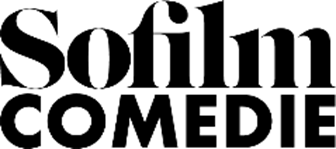 FORMULAIRE D’INSCRIPTIONRESIDENCES LONG MÉTRAGE SO FILM 2022
POUR CE PROJET VOUS ÊTES : 
☐ Scénariste ☐ Réalisateur
Nom / Prénom : Date de naissance : / /
Mail : Cliquez ou appuyez ici pour entrer du texte.
Téléphone : Cliquez ou appuyez ici pour entrer du texte.
Co-scénariste éventuelNom / Prénom : Date de naissance : / /
Mail : Cliquez ou appuyez ici pour entrer du texte.
Téléphone : Cliquez ou appuyez ici pour entrer du texte.Producteur éventuel : LE PROJET :
Titre du projet : Cliquez ou appuyez ici pour entrer du texte.☐Projet original ☐  Adaptation	Résumé (5 lignes max) : Cliquez ou appuyez ici pour entrer du texte.AVEZ-VOUS ?:
Eléments de casting : Cliquez ou appuyez ici pour entrer du texte.Le dossier devra comporter (Arial, taille 12) :Une fiche de renseignement à télécharger sur notre siteUn bref résumé (5 lignes max.)Un synopsis développé (5 pages max.) avec une intrigue bouclée/une finDeux séquences dialoguéesUne note d’intention du scénariste (2 pages)Un CV du scénariste et/ou de l’écrivainDes liens vers vos principales réalisations (facultatif)Eléments visuels (facultatif)NB : Le dossier doit être sous forme d’un PDF unique, et doit être en version française. Tout dossier incomplet sera refusé. Tout dossier remis est définitif.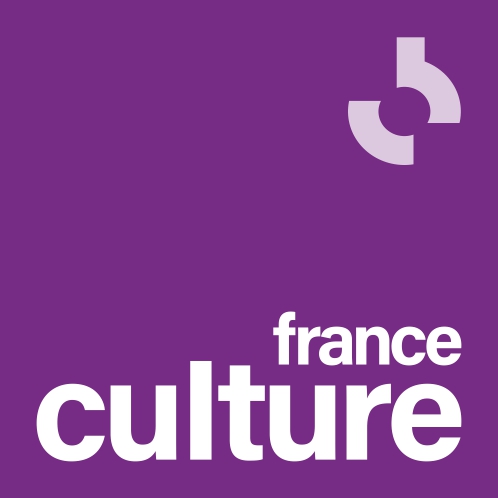 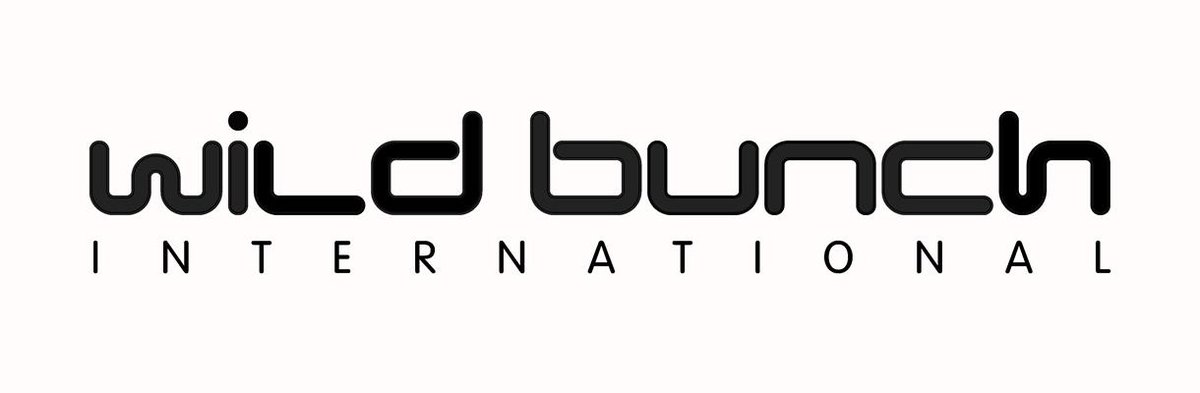 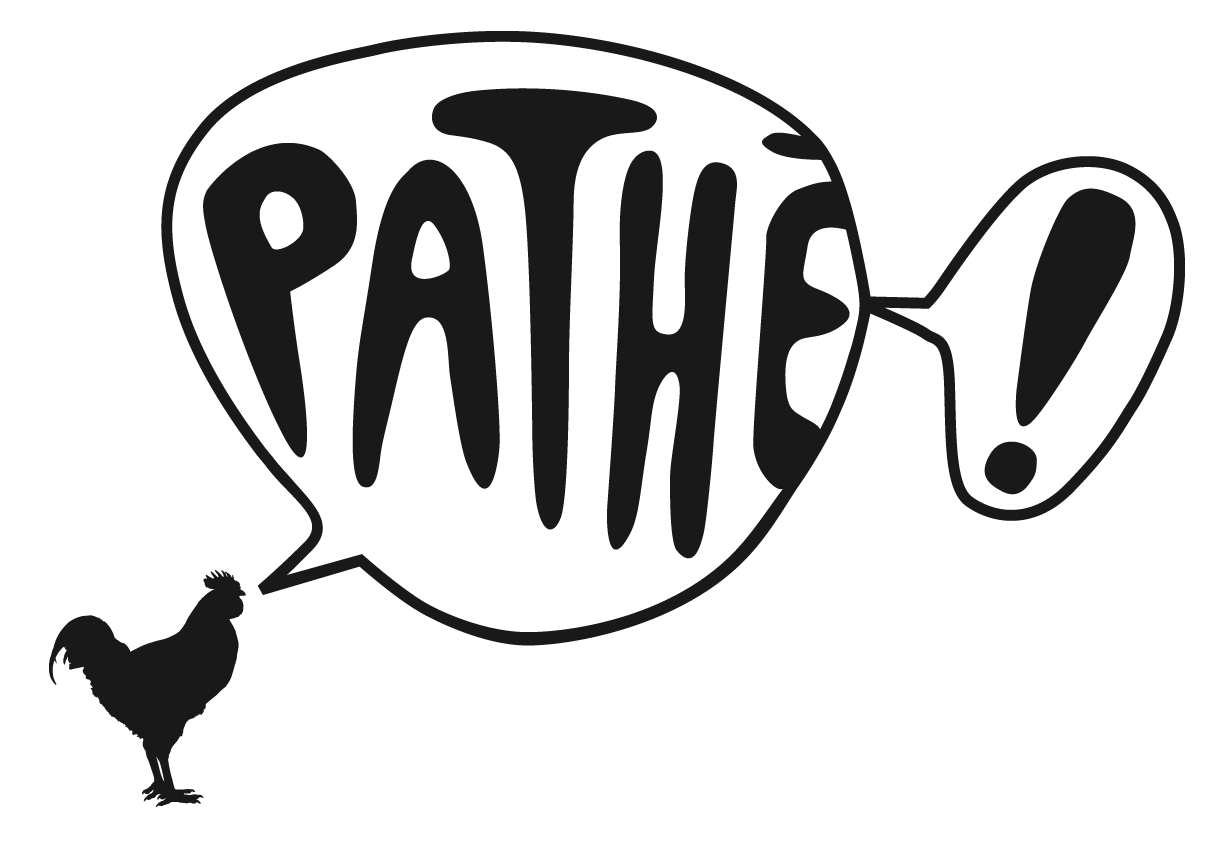 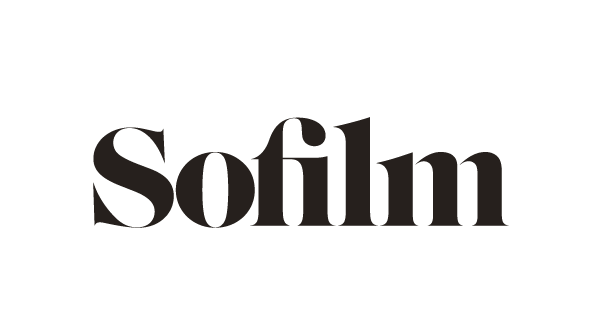 